附件2服务外包业务收入认定范围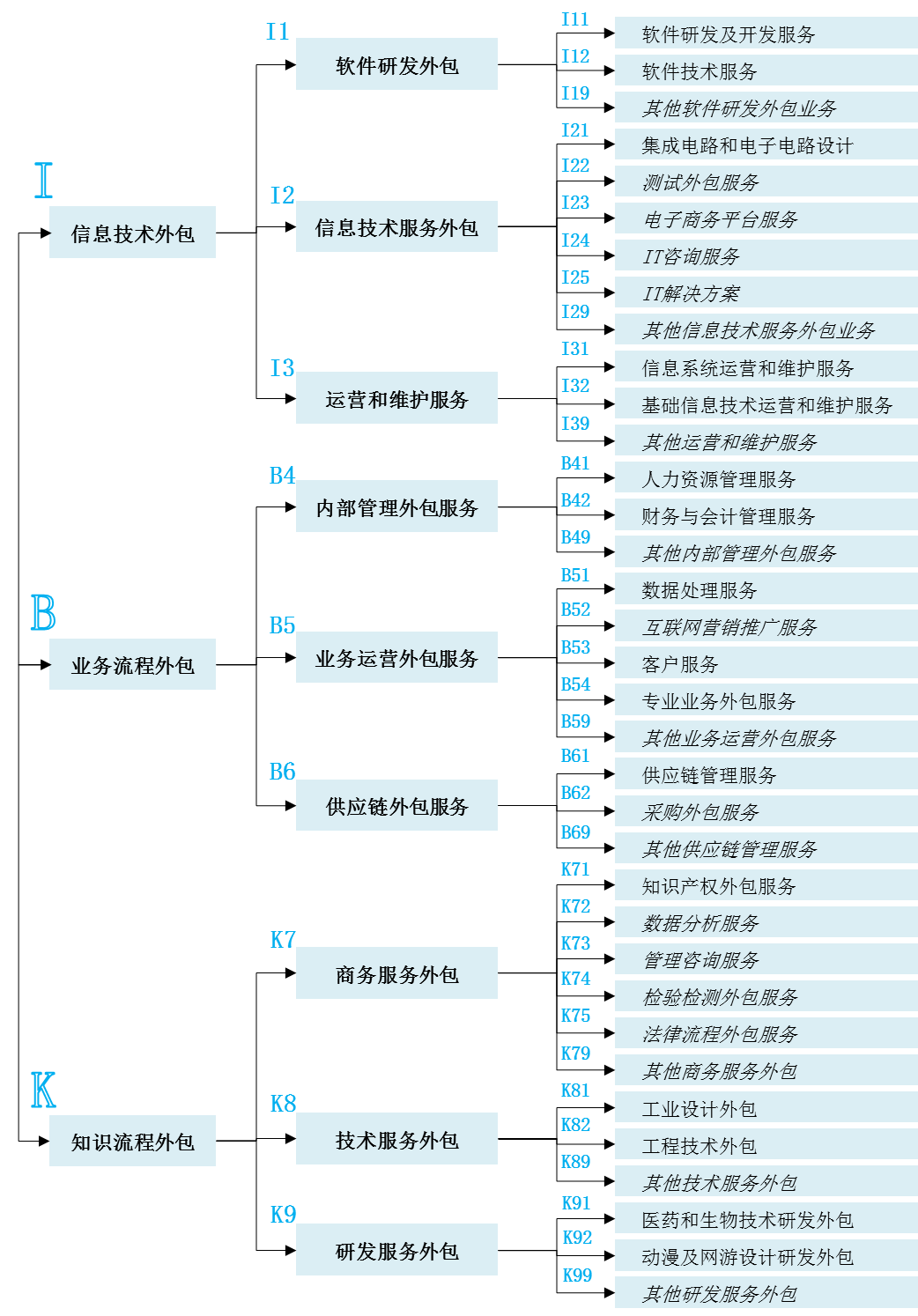 